3. Übung_WennUndOderÜbernehmen Sie untere Tabelle und ergänzen Sie die fehlenden Berechnungen.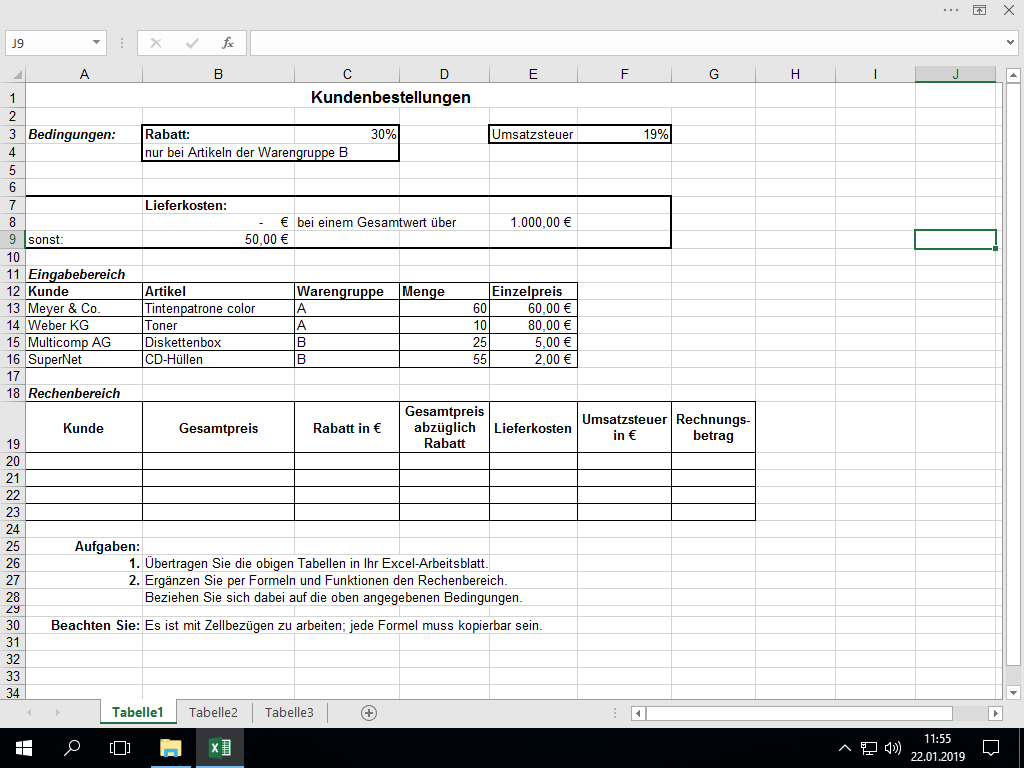 